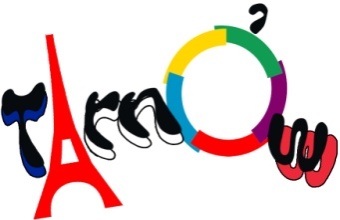 Dni Frankofonii w PWSZ w Tarnowie20, 21, 22, 23 marca 2018 r.Wtorek, 20 marca, budynek A, sala A20317.30-19.00 – Wideokonferencja ze studentami z Uniwersytetu w Nantes we Francji, w ramach projektu edukacyjnego Poznajmy się lepiej / Faisons plus ample connaissance, sala A203Środa, 21 marca, budynek C, sala C0179.30 – Otwarcie Dni Frankofonii Co to jest Frankofonia? / Qu’est-ce que la Francophonie? Spacer po Paryżu z audioprzewodnikiem / Promenade dans Paris avec l’audioguide – scenka w wykonaniu studentów I roku filologii romańskiej 10.15 – Francja wczoraj i dziś / La France d'hier et d'aujourd'hui – konkurs wiedzy o Francji adresowany do licealistów i studentów – część pisemna10.45 – Ikony francuskie w sztukach wizualnych: Jeanne d'Arc et Louis de Funès / Les icônes françaises dans les arts visuels: Jeanne d'Arc et Louis de Funès: referat Anny Gruszczyńskiej i Gabrieli Jabłońskiej, studentek III roku filologii romańskiej 11.30 - Francja wczoraj i dziś / La France d'hier et d'aujourd'hui – konkurs wiedzy o Francji adresowany do licealistów i studentów – część ustna12.45 – Ogłoszenie wyników Konkursu Francja wczoraj i dziś / La France d'hier et d'aujourd'hui 13.00 – Odkrywamy Owernię / L'Auvergne – une région à découvrir – warsztaty prowadzone przez 
mgr Carine Debarges-Duszę*Czwartek, 22 marca, budynek C, sala C0179.45 – Co to jest Frankofonia? / Qu’est-ce que la Francophonie? – prezentacja studentów II roku administracji międzynarodowej i unijnej z językiem francuskimSpacer po Paryżu z audioprzewodnikiem / Promenade dans Paris avec l’audioguide – scenka w wykonaniu studentów I roku filologii romańskiej 10.30-11.30 – Odkrywamy Owernię / L'Auvergne – une région à découvrir – warsztaty prowadzone przez mgr Carine Debarges-Duszę*11.30-12.15 – Mini-konkursy – gry i zabawy promujące dziedzictwo kulturowe Francji, przygotowane przez studentów filologii romańskiej, sala C0612.15-13.00 – Język francuski dla potrzeb zawodowych / Le français pour les besoins professionnels, warsztaty  prowadzone przez dra Grzegorza Markowskiego**, sala A20313.15-14.00 – Język francuski dla potrzeb zawodowych / Le français pour les besoins professionnels, warsztaty  prowadzone przez dra Grzegorza Markowskiego**, sala A203Piątek, 23 marca, budynek C,  sala C01710.00 – Konkurs dla młodzieży gimnazjalnej Odkrywamy francuskie Zbiorowości Zamorskie / A la découverte des Collectivités d’Outre–Mer (COM) realizowany we współpracy z Zespołem Szkół Ogólnokształcących nr 2 w Tarnowie11.15 – Spotkanie z Panią Roselyne Marty, Attachée ds. współpracy językowej Ambasady Francji w Polsce11.45 – 12.45 - W cudownym świecie baśni frankofońskich / Dans l'univers merveilleux des contes francophones  – warsztaty prowadzone przez mgr Małgorzatę Kutę13.00 – Ogłoszenie wyników konkursu i zakończenie Dni Frankofonii. *Odkrywamy Owernię / L'Auvergne – une région à découvrir - należy wybrać jedną z dwóch edycji warsztatów.** Język francuski dla potrzeb zawodowych / Le français pour les besoins professionnels - należy wybrać jedną z dwóch edycji warsztatów. Liczba miejsc ograniczona.